Об утверждении Административного регламента предоставлениямуниципальной услуги «Предоставление в установленном порядке жилыхпомещений муниципального жилищного фонда по договорам социальногонайма» в сельском поселении Лаклинский сельсовет муниципальногорайона Салаватский район Республики БашкортостанВ соответствии с Федеральным законом от 27 июля 2010 года № 210-ФЗ «Об организации предоставления государственных и муниципальных услуг» (далее –Федеральный закон № 210-ФЗ), постановлением Правительства Республики Башкортостан от 22 апреля 2016 года № 153 «Об утверждении типового(рекомендованного) перечня муниципальных услуг, оказываемых органамиместного самоуправления в Республике Башкортостан» Администрация сельского поселения Лаклинский сельсовет муниципального района Салаватский районРеспублики Башкортостан.ПОСТАНОВЛЯЕТ:	1.Утвердить Административный регламент предоставления муниципальной услуги «Предоставление в установленном порядке жилых помещений муниципального жилищного фонда по договорам социального найма»в сельском поселении Лаклинский сельсовет муниципального района Салаватский район Республики Башкортостан, согласно Приложению.2. Настоящее постановление вступает в силу на следующий день, последня его официального опубликования (обнародования).3. Обнародовать настоящее Постановление на информационном стендеАдминистрации сельского поселения Лаклинский сельсовет муниципальногорайона Салаватский район Республики Башкортостан по адресу: РеспубликаБашкортостан, Салаватский район, с. Лаклыул. Советская, д.5 и разместить на официальном сайте Администрации сельского поселенияЛаклинский сельсовет муниципального района Салаватский район Республики Башкортостан по адресу: http://splakli.ru/4. Контроль над исполнением настоящего постановления оставляю за собой.Глава сельского поселения                                                     И.И.СайфуллинаПриложениек постановлениюсельского поселенияЛаклинский сельсовет МРСалаватский районРеспублики Башкортостанот 30 августа 2020 г. № 50аАдминистративный регламент предоставления муниципальной услуги «Предоставление в установленном порядке жилых помещениймуниципального жилищного фонда по договорам социального найма» в сельском поселении Лаклинский сельсовет муниципального района Салаватский район Республики БашкортостанОбщие положенияПредмет регулирования Административного регламента1.1Административный регламент предоставления муниципальной услуги «Предоставление в установленном порядке жилых помещений муниципального жилищного фонда по договорам социального найма» разработан в целяхповышения качества и доступности предоставления муниципальной услуги,определяет стандарт, сроки и последовательность действий (административныхпроцедур) при осуществлении полномочий по предоставлению гражданам подоговорам социального найма жилых помещений муниципального жилого фонда в сельском поселении Лаклинский сельсовет муниципального района Салаватский район Республики Башкортостан (далее – Административныйрегламент).Круг заявителей1.2. Заявителями настоящей муниципальной услуги (далее – заявители)являются физические лица (граждане Российской Федерации) проживающие натерритории муниципального образования1.2.1.состоящие на учете в качестве нуждающихся в жилых помещениях.Жилые помещения предоставляются гражданам, состоящим на учете вкачестве нуждающихся в жилых помещениях, в порядке очередности исходя извремени принятия таких граждан на учет.Вне очереди жилые помещения по договорам социального наймапредоставляются:1) гражданам, жилые помещения которых признаны в установленномпорядке непригодными для проживания и ремонту или реконструкции неподлежат;2) гражданам, страдающим тяжелыми формами хронических заболеваний, указанных в предусмотренном пунктом 4 части 1 статьи 51 Жилищного кодексаРоссийской Федерации перечне .1.2.2. проживающие в коммунальной квартире, в которой освободилосьжилое помещение муниципального жилищного фонда сельского поселенияЛаклинский сельсовет муниципального района Салаватский район РеспубликиБашкортостан, являющиеся нанимателями и (или) собственниками жилыхпомещений (комнат (ы), если они на момент освобождения жилого помещенияпризнаны или могут быть в установленном порядке признаны малоимущими инуждающимися в жилых помещениях, а при их отсутствии – проживающие вквартире наниматели и (или) собственники, которые могут быть в установленномпорядке признаны малоимущими и которые обеспечены общей площадью жилогопомещения на одного члена семьи менее нормы предоставления, установленной Администрацией сельского поселения Лаклинский сельсовет муниципального района Салаватский район Республики Башкортостан.1.3. Интересы заявителей, указанных в пункте 1.2 настоящего Административного регламента, могут представлять лица, обладающие соответствующими полномочиями (далее – представитель).Требования к порядку информирования о предоставлениимуниципальной услуги1.4. Информирование о порядке предоставления муниципальной услугиосуществляется:- непосредственно при личном приеме заявителя в Администрации сельского поселения Лаклинский сельсовет муниципального района Салаватскийрайон Республики Башкортостан (далее – Администрация, или многофункциональном центре предоставления государственных и муниципальных услуг (далее – многофункциональный центр);- по телефону в Администрации или многофункциональном центре;-  письменно, в том числе посредством электронной почты, факсимильной связи;- посредством размещения в открытой и доступной форме информации:на Портале государственных и муниципальных услуг (функций) Республики Башкортостан (www.gosuslugi.bashkortostan.ru) (далее – РПГУ);на официальном сайте Администрации:   http://splakli.ru/- посредством размещения информации на информационных стендах Администрации или многофункционального центра.1.5. Информирование осуществляется по вопросам, касающимся:способов подачи заявления о предоставлении муниципальной услуги;адресов Администрации и многофункциональных центров, обращение вкоторые необходимо для предоставления муниципальной услуги;справочной информации о работе Администрации (структурногоподразделения Администрации);документов, необходимых для предоставления муниципальной услуги;	порядка и сроков предоставления муниципальной услуги;порядка получения сведений о ходе рассмотрения заявления о предоставлении муниципальной услуги и о результатах предоставлениямуниципальной услуги;по вопросам предоставления услуг, которые являются необходимыми иобязательными для предоставления муниципальной услуги;порядка досудебного(внесудебного) обжалования действий (бездействия) должностных лиц, ипринимаемых ими решений при предоставлении муниципальной услуги.Получение информации по вопросам предоставления муниципальной услуги и услуг, которые являются необходимыми и обязательными для предоставления муниципальной услуги, осуществляется бесплатно.1.6. При устном обращении Заявителя (лично или по телефону) специалист Администрации, многофункционального центра, осуществляющий консультирование, подробно и в вежливой (корректной) форме информирует обратившихся по интересующим вопросам.Ответ на телефонный звонок должен начинаться с информации о наименовании органа, в который позвонил Заявитель, фамилии, имени, отчества(последнее – при наличии) и должности специалиста, принявшего телефонныйзвонок.Если специалист Администрации не может самостоятельно дать ответ,телефонный звонок должен быть переадресован (переведен) на другое должностное лицо или же обратившемуся лицу должен быть сообщен телефонный номер, по которому можно будет получить необходимую информацию.Если подготовка ответа требует продолжительного времени, он предлагаетЗаявителю один из следующих вариантов дальнейших действий:изложить обращение в письменной форме;назначить другое время для консультаций.Специалист Администрации не вправе осуществлять информирование,выходящее за рамки стандартных процедур и условий предоставления муниципальной услуги, и влияющее прямо или косвенно на принимаемое решение.Продолжительность информирования по телефону не должна превышать 10минут.Информирование осуществляется в соответствии с графиком приемаграждан.1.7. По письменному обращению специалист Администрации, ответственный за предоставление муниципальной услуги, подробно в письменнойформе разъясняет гражданину сведения по вопросам, указанным в пункте 1.5Административного регламента в порядке, установленном Федеральным закономот 2 мая 2006 г. № 59-ФЗ «О порядке рассмотрения обращений гражданРоссийской Федерации» (далее – Федеральный закон № 59-ФЗ).1.8. На РПГУ размещается следующая информация:- наименование (в том числе краткое) муниципальной услуги;- наименование органа (организации), предоставляющего муниципальную услугу;- наименования органов власти и организаций, участвующих в предоставлении муниципальной услуги;- перечень нормативных правовых актов, непосредственно регулирующих предоставление муниципальной услуги, с указанием их реквизитов и источников официального опубликования (в том числе наименование и текст административного регламента с указанием реквизитовутвердившего его нормативного правового акта и источников официальногоопубликования либо наименование и текст проекта административногорегламента);- способы предоставления муниципальной услуги;- описание результата предоставления муниципальной услуги;- категория заявителей, которым предоставляется муниципальная услуга; - срок предоставления муниципальной услуги (в том числе с учетом необходимости обращения в иные органы власти и организации, участвующие впредоставлении услуги) и срок выдачи (направления) документов, являющихсярезультатом предоставления муниципальной услуги;- срок, в течение которого заявление о предоставлении муниципальной услуги должно быть зарегистрировано;- максимальный срок ожидания в очереди при подаче заявления о предоставлении муниципальной услуги лично;-  основания для приостановления предоставления либо отказа в предоставлении муниципальной услуги (если возможность этого предусмотреназаконодательством);-  документы, подлежащие обязательному представлению заявителем для получения муниципальной услуги, способы получения этих документов заявителем и порядок их представления с указанием услуг, в результате предоставления которых могут быть получены такие документы;- документы, необходимые для предоставления муниципальной услуги и находящиеся в распоряжении республиканских органов исполнительной власти,органов местного самоуправления Республики Башкортостан и организаций,участвующих в предоставлении услуги, которые заявитель вправе представитьдля получения услуги по собственной инициативе, способы получения этихдокументов заявителем и порядок их представления с указанием услуг, врезультате предоставления которых могут быть получены такие документы;-  формы заявлений о предоставлении муниципальной услуги и иных документов, заполнение которых заявителем необходимо для обращения за получением муниципальной услуги в электронной форме;-  сведения о возмездности (безвозмездности) предоставления  муниципальной услуги, правовых основаниях и размерах платы, взимаемой с заявителя (если услуга предоставляется на возмездной основе), методике расчетаплаты за предоставление муниципальной услуги с указанием нормативногоправового акта, которым эта методика утверждена;-  показатели доступности и качества муниципальной услуги;-  информация о внутриведомственных и межведомственныхадминистративных процедурах, подлежащих выполнению Администрацией, втом числе информация о промежуточных и окончательных сроках таких административных процедур;-  сведения о допустимости (возможности) и порядке досудебного (внесудебного) обжалования решений и действий (бездействия) Администрации ,предоставляющего муниципальную услугу.Информация на РПГУ о порядке и сроках предоставления муниципальнойуслуги на основании сведений, содержащихся в государственнойинформационной системе «Реестр государственных и муниципальных услуг(функций) Республики Башкортостан», предоставляется заявителю бесплатно.Доступ к информации о сроках и порядке предоставления муниципальнойуслуги осуществляется без выполнения заявителем каких-либо требований, в томчисле без использования программного обеспечения, установка которого натехнические средства заявителя требует заключения лицензионного или иногосоглашения с правообладателем программного обеспечения,предусматривающего взимание платы, регистрацию или авторизацию заявителяили предоставление им персональных данных.1.9. На официальном сайте Администрации наряду со сведениями, указанными в пункте 1.8 Административного регламента, размещаются:- порядок и способы подачи заявления о предоставлении муниципальной услуги;- порядок и способы предварительной записи на подачу заявления о предоставлении муниципальной услуги;-  информация по вопросам предоставления услуг, которые являются необходимыми и обязательными для предоставления муниципальной услуги;- порядок получения сведений о ходе рассмотрения заявления о предоставлении муниципальной услуги и о результатах предоставлениямуниципальной услуги.1.10. На информационных стендах Администрации подлежит размещению информация:-  о месте нахождения и графике работы государственных и муниципальных органов и организаций, обращение в которые необходимо дляполучения муниципальной услуги, а также многофункциональных центров;-  справочные телефоны структурных подразделений Администрации,предоставляющих муниципальную услугу, участвующих в предоставлениимуниципальной услуги;- адреса официального сайта, а также электронной почты и (или) формы обратной связи Администрации;- время ожидания в очереди на прием документов и получение результата предоставления муниципальной услуги в соответствии с требованиямиАдминистративного регламента;-  сроки предоставления муниципальной услуги;-  образцы заполнения заявления и приложений к заявлениям;-  исчерпывающий перечень документов, необходимых дляпредоставления муниципальной услуги;-  исчерпывающий перечень оснований для отказа в приеме документов, необходимых для предоставления муниципальной услуги;- исчерпывающий перечень оснований для приостановления или отказа в предоставлении муниципальной услуги;-  порядок и способы подачи заявления о предоставлениимуниципальной услуги;- порядок и способы получения разъяснений по порядкупредоставления муниципальной услуги;-  порядок получения сведений о ходе рассмотрения заявления о предоставлении муниципальной услуги и о результатах предоставления муниципальной услуги;- порядок записи на личный прием к должностным лицам;- порядок досудебного (внесудебного) обжалования решений, действий (бездействия) должностных лиц, ответственных за предоставление муниципальной услуги.1.11. В залах ожидания Администрации размещаются нормативные правовые акты, регулирующие порядок предоставления муниципальной услуги, втом числе Административный регламент, которые по требованию заявителяпредоставляются ему для ознакомления.1.12. Размещение информации о порядке предоставления муниципальной услуги на информационных стендах в помещении многофункционального центраосуществляется в соответствии с соглашением, заключенным между многофункциональным центром и Администрацией с учетом требований к информированию, установленных Административным регламентом.1.13. Информация о ходе рассмотрения заявления о предоставлении муниципальной услуги и о результатах предоставления муниципальной услугиможет быть получена заявителем (его представителем) в «Личном кабинете» наРПГУ, а также в соответствующем структурном подразделении Администрациипри обращении заявителя лично, по телефону, посредством электронной почты.Порядок, форма, место размещения и способыполучения справочной информации1.14. Справочная информация об Администрации, структурных подразделениях, предоставляющих муниципальную услугу, размещена на:информационных стендах Администрации ;официальном сайте Администрации в информационно  телекоммуникационнойсети Интернет http://www.lagerevo.ru (далее – официальный сайт);в государственной информационной системе «Реестр государственных имуниципальных услуг (функций) Республики Башкортостан» и на РПГУ.Справочной является информация:о месте нахождения и графике работы Администрации, предоставляющегомуниципальную услугу, государственных и муниципальных органов иорганизаций, обращение в которые необходимо для получения муниципальнойуслуги, а также многофункциональных центров;справочные телефоны структурных подразделений Администрации,предоставляющих муниципальную услугу, организаций, участвующих впредоставлении муниципальной услуги;адреса электронной почты и (или) формы обратной связи Администрации, предоставляющего муниципальную услугу.II. Стандарт предоставления муниципальной услугиНаименование муниципальной услуги2.1. Предоставление в установленном порядке жилых помещений муниципального жилищного фонда по договорам социального найма.Наименование органа местного самоуправления (организации),предоставляющего(-щей) муниципальную услугу2.2. Муниципальная услуга предоставляется Администрацией сельского поселения Лаклинский сельсовет муниципального района Салаватский район Республики Башкортостан, в лице главы сельского поселения(далеесоответственно – Администрация 2.3. В предоставлении муниципальной услуги принимают участие многофункциональные центры при наличии соответствующего соглашения овзаимодействии.При предоставлении муниципальной услуги Администрация взаимодействует с Федеральной службой государственной регистрации, кадастраи картографии;иными органами (организациями).2.4. При предоставлении муниципальной услуги Администрации запрещается требовать от заявителя осуществления действий, в том числе согласований, необходимых для получения муниципальной услуги и связанных собращением в иные государственные органы и организации, за исключениемполучения услуг, включенных в перечень услуг, которые являютсянеобходимыми и обязательными для предоставления муниципальных услуг.Описание результата предоставления муниципальной услуги2.5. Результатом предоставления муниципальной услуги является:решение о предоставлении жилых помещений по договору социального  найма, договор социального найма;мотивированный отказ в предоставлении жилого помещения по  договору социального найма.Срок предоставления муниципальной услуги, в том числе с учетом необходимости обращения в организации, участвующие в предоставлении муниципальной услуги, срок приостановления предоставления муниципальной услуги в случае, если возможность приостановления предусмотрена законодательством Российской Федерации, Республики Башкортостан, срок выдачи (направления) документов, являющихся результатом предоставления муниципальной услуги2.6. Срок предоставления муниципальной услуги:в части принятия решения о предоставлении (отказе в предоставлении)жилых помещений по договору социального найма гражданам, указанным впункте 1.2.1 настоящего Административного регламента, – не превышает 30рабочих дней с момента выявления свободных помещений муниципальногожилищного фонда;в части принятия решения о предоставлении (отказе в предоставлении)жилых помещений по договору социального найма гражданам, указанным впункте 1.2.2 настоящего Административного регламента, – не превышает 30календарных дней с даты поступления заявления в Администрацию;в части выдачи (направления) гражданам решения о предоставлении (отказев предоставлении) жилых помещений по договору социального найма – непозднее чем через 3 рабочих дня со дня принятия данных решений;в части заключения договора социального найма – в срок, установленныйрешением о предоставлении жилых помещений по договору социального найма.Датой поступления заявления является:при личном обращении заявителя в Администрацию – день подачизаявления с приложением предусмотренных пунктом 2.8 Административногорегламента надлежащих образом оформленных документов;	при поступлении заявления в форме электронного документа сиспользованием РГПУ – день направления заявителю электронного сообщения оприеме заявления о предоставлении жилого помещения по договору социальногонайма;	при обращении гражданина в многофункциональный цент – день передачимногофункциональным центром в Администрацию заявления с приложениемпредусмотренных пунктом 2.8 Административного регламента надлежащимобразом оформленных документов;при направлении заявления почтовым отправлением – день поступления вАдминистрацию заявления с приложением предусмотренных пунктом 2.8Административного регламента надлежащим образом оформленных документов.Перечень нормативных правовых актов, регулирующих отношения,возникающие в связи с предоставлением муниципальной услуги2.7. Перечень нормативных правовых актов, регулирующих предоставлениемуниципальной услуги (с указанием их реквизитов и источников официальногоопубликования), размещен на официальном сайте Администрации, вгосударственной информационной системе «Реестр государственных имуниципальных услуг (функций) Республики Башкортостан» и на РГПУ.Исчерпывающий перечень документов, необходимых в соответствии снормативными правовыми актами для предоставления муниципальнойуслуги и услуг, которые являются необходимыми и обязательными дляпредоставления муниципальной услуги, подлежащих представлениюзаявителем, способы их получения заявителем, в том числе в электронной форме, порядок их представления2.8. В случае предоставления жилого помещения гражданам, указанным в пункте 1.2.1 настоящего Административного регламента, заключение договорасоциального найма жилого помещения не требует от заявителя дополнительногообращения и представления документов.2.9. В случае предоставления жилого помещения гражданам, указанным в пункте 1.2.2 настоящего Административного регламента, заявитель представляет:2.9.1. заявление о предоставлении жилого помещения муниципальногожилого фонда по договору социального найма по форме, согласно Приложению№ 1 к настоящему Административному регламенту, поданное в адресАдминистрации следующими способами:1) в форме документа на бумажном носителе – посредством личного обращения в Администрацию, через структурное подразделение многофункционального центра (далее – личное обращение), посредством почтового отправления с объявленной ценностью при его пересылке, описьювложения и уведомлением о вручении (далее – почтовое отправление);2) путем заполнения формы запроса через «Личный кабинет» РПГУ (далее– отправление в электронной форме).В заявлении также указывается один из следующих способовпредоставления результатов муниципальной услуги:в виде бумажного документа, который заявитель получает непосредственнопри личном обращении в Администрации;в виде бумажного документа, который заявитель получает непосредственнопри личном обращении в многофункциональном центре;в виде бумажного документа, который направляется заявителю посредствомпочтового обращения.2.9.2. Документы, удостоверяющие личность каждого члена семьи;2.9.3. Один из следующих документов, подтверждающих право пользованияжилым помещением, занимаемым гражданином-заявителем и членами его семьи:1) договор социального найма (при отсутствии соответствующих сведений в органах местного самоуправления);2) договор найма специализированного помещения (при отсутствиисоответствующих сведений в органах местного самоуправления);3) договор купли-продажи;4) договор мены;5) свидетельство о праве на наследство;6) решение суда;7) договор аренды жилого помещения;8) договор дарения;9) договор о передаче имущества в собственность (договор приватизации)(при наличииили  при отсутствии соответствующих сведений в органах местногосамоуправления);10) договор безвозмездного пользования;11) договор участия в долевом строительстве жилого помещения, актприема-передачи жилого помещения;12) договор найма (поднайма);13) иные документы, подтверждающие, право пользование жилым помещением.2.9.4. Документы, подтверждающие отнесение к членам семьи заявителя:1) свидетельства о государственной регистрации актов гражданского состояния (рождение, заключение брака, усыновление (удочерение),  становление отцовства), выданные органами записи актов гражданского состояния или консульскими учреждениями Российской Федерации;2) свидетельства об усыновлении, выданные органами записи актов гражданского состояния или консульскими учреждениями РоссийскойФедерации;3) решение суда о признании гражданина членом семьи заявителя;4) решение суда об усыновлении (удочерении).2.9.5. Для подтверждения статуса малоимущего дополнительно представляются:1) сведения о недвижимом имуществе (дачах, гаражах и иных строениях, помещениях и сооружениях), земельных участках, находящихся всобственности заявителя и членов его семьи и подлежащих налогообложению, в случае если права на указанные объекты не зарегистрированы в Едином государственном реестре недвижимости;2) документы, подтверждающие размеры и источники доходов гражданина-заявителя и членов его семьи, за двенадцать месяцев, предшествующих месяцу подачи заявления:-  справка о доходах по форме 2 - НДФЛ;-  выписка с банковского счета о наличии у заявителя и (или) членов его семьи собственных средств, хранящихся на лицевых счетах в банках (приналичии); - справка из учебного учреждения о размере получаемой стипендии; - копия трудовой книжки (в случае, если гражданин является безработным).2.9.6. Документы, подтверждающие право граждан на внеочередное  предоставление жилого помещения по договору социального найма (для граждан,имеющих право на предоставление жилого помещения по договору социальногонайма вне очереди):заключение врачебной комиссии о наличие хронического заболевания,включенного перечень тяжелых форм хронических заболеваний, при которыхневозможно совместное проживание граждан в одной квартире, утвержденныйприказом Министерства здравоохранения Российской Федерации от 29 ноября2012 года № 987н.2.9.7. Документ, подтверждающий полномочия представителя, в случаеобращения за получением муниципальной услуги представителя.2.9.8. Документы, подтверждающие получение согласия лиц, не являющихся заявителем, или их законных представителей на обработку персональных данных по форме согласно приложению № 2 к Административномурегламенту.2.10. В случае личного обращения в Администрацию, многофункциональныйцентр заявитель, представитель (в случае обращения за получениеммуниципальной услуги представителя) предъявляет документ, удостоверяющийего личность, предусмотренный законодательством Российской Федерации.Документы, указанные в пунктах 2.9.3-2.9.7 Административного регламента, предоставляются в подлинниках либо копиях, верность которыхзасвидетельствована нотариально, либо заверенных в установленном порядке,выдавшими соответствующий документ органами государственной власти илиорганами местного самоуправления, а также организациями.Исчерпывающий перечень документов, необходимых в соответствии снормативными правовыми актами для предоставления муниципальной  услуги, которые находятся в распоряжении государственных органов, органов местного самоуправления и иных органов, участвующих в предоставлении государственных или муниципальных услуг, и которые заявитель вправе представить, а также способы их получения заявителями, в том числе в электронной форме, порядок их представления2.11. Для предоставления муниципальной услуги заявитель вправе представить:копию решения органа местного самоуправления о признании заявителямалоимущим;выписки из Единого государственного реестра недвижимости о правахотдельного лица на имевшиеся (имеющиеся) у него объекты недвижимости назаявителя и членов его семьи, содержащие сведения за 5 лет, предшествующихобращению, в том числе на все принадлежащие ранее заявителю и членам егосемьи имена (фамилии);документ о гражданах, зарегистрированных в жилом помещении по местужительства заявителя;копию финансового лицевого счета;копию налоговой декларации по форме 3-НДФЛ с отметкой налоговогооргана о принятии декларации;справку из отделения Пенсионного фонда Российской Федерации поРеспублике Башкортостан о сумме получаемой пенсии;справку из органов социальной защиты населения о размере всехполучаемых компенсационных (кроме компенсационных выплат неработающимтрудоспособным лицам, осуществляющим уход за нетрудоспособнымигражданами) и социальных выплат;справку о выплатах, производимых службой занятости населения по местужительства (в случае, если гражданин является безработным);справку из отдела Федеральной службы судебных приставов о размереполучаемых алиментов;справку из Управления государственной инспекции безопасности дорожного движения Министерства внутренних дел по Республике Башкортостанна заявителя и членов его семьи о наличии прав на объекты движимогоимущества;справку из Государственного бюджетного учреждения Республики Башкортостан «Государственная кадастровая оценка и техническая инвентаризация» на заявителя и членов семьи о наличии прав на объекты недвижимости в случае отсутствия сведений в Едином государственном реестренедвижимости;заключение межведомственной комиссии, образованной в соответствии спостановлением Правительства Российской Федерации от 28.01.2006 г.№ 47, о признания помещения непригодным для проживания и неподлежащимремонту или реконструкции – для подтверждения права граждан на внеочередноепредоставление жилого помещения по договору социального найма.Непредставление заявителем указанных документов не является основанием для отказа в предоставлении муниципальной услуги.Указание на запрет требовать от заявителя2.12. При предоставлении муниципальной услуги запрещается требовать от заявителя:2.12.1. представления документов и информации или осуществлениядействий, представление или осуществление которых не предусмотренонормативными правовыми актами, регулирующими отношения, возникающие всвязи с предоставлением муниципальной услуги;2.12.2. представления документов и информации, которые в соответствии снормативными правовыми актами Российской Федерации и РеспубликиБашкортостан, муниципальными правовыми актами находятся в распоряженииорганов, предоставляющих муниципальную услугу, государственных органов,органов местного самоуправления и (или) подведомственных государственныморганам и органам местного самоуправления организаций, участвующих впредоставлении муниципальных услуг, за исключением документов, указанных вчасти 6 статьи 7 Федерального закона от 27 июля 2010 года № 210-ФЗ «Оборганизации предоставления государственных и муниципальных услуг» (далее –Федеральный закон № 210-ФЗ);2.12.3. представления документов и информации, отсутствие и (или)недостоверность которых не указывались при первоначальном отказе в приемедокументов, необходимых для предоставления муниципальной услуги, либо впредоставлении муниципальной услуги, за исключением следующих случаев:изменение требований нормативных правовых актов, касающихсяпредоставления муниципальной услуги, после первоначальной подачи заявленияо предоставлении муниципальной услуги;наличие ошибок в заявлении о предоставлении муниципальной услуги идокументах, поданных заявителем после первоначального отказа в приемедокументов, необходимых для предоставления муниципальной услуги, либо впредоставлении муниципальной услуги и не включенных в представленный ранеекомплект документов;истечение срока действия документов или изменение информации послепервоначального отказа в приеме документов, необходимых для предоставлениямуниципальной услуги, либо в предоставлении муниципальной услуги;выявление документально подтвержденного факта (признаков) ошибочногоили противоправного действия (бездействия) должностного лица Администрации(Уполномоченного органа), муниципального служащего, работникамногофункционального центра, работника организации, предусмотренной частью1.1 статьи 16 Федерального закона № 210-ФЗ, при первоначальном отказе в приеме документов, необходимых для предоставления муниципальной услуги,либо в предоставлении муниципальной услуги, о чем в письменном виде заподписью руководителя Администрации, руководителя многофункциональногоцентра при первоначальном отказе в приеме документов, необходимых дляпредоставления муниципальной услуги, либо руководителя организации,предусмотренной частью 1.1 статьи 16 Федерального закона № 210-ФЗ,уведомляется заявитель, а также приносятся извинения за доставленныенеудобства.	2.13. При предоставлении муниципальных услуг в электронной форме сиспользованием РПГУ запрещено:отказывать в приеме запроса и иных документов, необходимых дляпредоставления муниципальной услуги, в случае если запрос и документы,необходимые для предоставления муниципальной услуги, поданы в соответствиис информацией о сроках и порядке предоставления муниципальной услуги,опубликованной на РПГУ;отказывать в предоставлении муниципальной услуги в случае, если запрос идокументы, необходимые для предоставления муниципальной услуги, поданы всоответствии с информацией о сроках и порядке предоставления муниципальнойуслуги, опубликованной на РПГУ;требовать от заявителя совершения иных действий, кроме прохожденияидентификации и аутентификации в соответствии с нормативными правовымиактами Российской Федерации, указания цели приема, а также предоставлениясведений, необходимых для расчета длительности временного интервала, который необходимости забронировать для приема;требовать от заявителя предоставления документов, подтверждающихвнесение заявителем платы за предоставление муниципальной услуги.Исчерпывающий перечень оснований для отказа в приеме документов,необходимых для предоставления муниципальной услуги2.14. Основаниями для отказа в приеме документов, необходимых дляпредоставления муниципальной услуги, являются:неустановление личности лица, обратившегося за оказанием услуги(непредъявление данным лицом документа, удостоверяющего его личность, отказданного лица предъявить документ, удостоверяющий его личность), а такженеустановление полномочий представителя (в случае обращения представителя);представление заявителем документов, имеющих повреждение и наличиеисправлений, не позволяющих однозначно истолковать их содержание, несодержащих обратного адреса, подписи, печати (при наличии).В приеме заявления и прилагаемых к нему документов должно бытьотказано непосредственно в момент представления таких заявления и документов.2.15. Заявление, поданное в форме электронного документа сиспользованием РПГУ, к рассмотрению не принимается в случае неустановленияполномочия представителя (в случае обращения представителя), а также если:некорректное заполнение обязательных полей в форме интерактивногозапроса РПГУ (отсутствие заполнения, недостоверное, неполное либонеправильное заполнение);представление электронных копий (электронных образов) документов, непозволяющих в полном объеме прочитать текст документа и/или распознатьреквизиты документа;не соответствуют данные владельца квалифицированного сертификатаключа проверки электронной подписи данным заявителя, указанным в заявлениио постановке на учет в качестве нуждающихся в жилых помещениях, предоставляемых по договорам социального найма, поданным в электроннойформе с использованием РПГУ.Исчерпывающий перечень оснований для приостановления или отказав предоставлении муниципальной услуги2.16. Основания для приостановления предоставления муниципальнойуслуги отсутствуют.2.17. Основания для отказа в предоставлении муниципальной услуги:непредставление документов, указанных в пунктах 2.9.1 - 2.9.6Административного регламента, обязанность по предоставлению которыхвозложена на заявителя;предоставление заявителем недостоверных сведений;ответ органа государственной власти, органа местного самоуправления либоподведомственной органу государственной власти или органу местногосамоуправления организации на межведомственный запрос свидетельствует оботсутствии документа и (или) информации, необходимых для принятия гражданна учет в качестве нуждающихся в жилых помещениях в соответствии с частью 4статьи 52 Жилищного кодекса, если соответствующий документ не былпредставлен заявителем по собственной инициативе, за исключением случаев,если отсутствие таких запрашиваемых документа или информации враспоряжении таких органов или организаций подтверждает правосоответствующих граждан состоять на учете в качестве нуждающихся в жилыхпомещениях;гражданин снят с учета в качестве нуждающегося в жилом помещении впериод рассмотрения документов, предоставленных с заявлением об оказании муниципальной услуги.Перечень услуг, которые являются необходимыми и обязательнымидля предоставления муниципальной услуги, в том числе сведения одокументе (документах), выдаваемом (выдаваемых) организациями,участвующими в предоставлении муниципальной услуги2.18. Услуги, которые являются необходимыми и обязательными для предоставления муниципальной услуги, и документы, выдаваемые организациями, участвующими в предоставлении муниципальной услуги, непредусмотрены.Порядок, размер и основания взимания государственной пошлины илииной платы, взимаемой за предоставление муниципальной услуги2.19. За предоставление муниципальной услуги государственная пошлинаневзымается.Порядок, размер и основания взимания платы за предоставление услуг,которые являются необходимыми и обязательными для предоставлениямуниципальной услуги, включая информацию о методике расчета размератакой платы.2.20. Плата за предоставление услуг, которые являются необходимыми иобязательными для предоставления муниципальной услуги, не взимается. Максимальный срок ожидания в очереди при подаче запроса о предоставлении муниципальной услуги и при получении результата предоставления муниципальной услуги 	2.21. Прием граждан при наличии технической возможности ведется с помощью электронной системы управления очередью, при этом учитываютсязаявители, осуществившие предварительную запись по телефону либо черезРПГУ.Максимальный срок ожидания в очереди не превышает 15 минут.Срок и порядок регистрации запроса заявителя о предоставлениимуниципальной услуги, в том числе в электронной форме2.22. Все заявления по предоставлению в установленном порядке малоимущим гражданам по договорам социального найма жилых помещениймуниципального жилого фонда, в том числе поступившие в форме электронногодокумента с использованием РПГУ, либо поданные через многофункциональныйцентр, принятые к рассмотрению Администрацией, подлежат регистрации втечение одного рабочего дня.Требования к помещениям, в которых предоставляется муниципальнаяуслуга, к залу ожидания, местам для заполнения запросов о предоставлениимуниципальной услуги, информационным стендам с образцами ихзаполнения и перечнем документов, необходимых для предоставлениякаждой муниципальной услуги, размещению и оформлению визуальной,текстовой и мультимедийной информации о порядке предоставления такойуслуги, в том числе к обеспечению доступности для инвалидов указанныхобъектов в соответствии с законодательством Российской Федерации осоциальной защите инвалидов2.23. Местоположение административных зданий, в которых осуществляется прием заявлений и документов, необходимых для предоставлениямуниципальной услуги, а также выдача результатов муниципальной услуги,должно обеспечивать удобство для граждан с точки зрения пешеходнойдоступности от остановок общественного транспорта.В случае если имеется возможность организации стоянки (парковки) возлездания (строения), в котором размещено помещение приема и выдачидокументов, организовывается стоянка (парковка) для личного  автомобильноготранспорта заявителей. За пользование стоянкой (парковкой) с заявителей платане взимается.Для парковки специальных автотранспортных средств инвалидов на стоянке(парковке) выделяется не менее 10% мест (но не менее одного места) длябесплатной парковки транспортных средств, управляемых инвалидами I, II групп, атакже инвалидами III группы в порядке, установленном ПравительствомРоссийской Федерации, и транспортных средств, перевозящих таких инвалидов и(или) детей-инвалидов. Указанные места для парковки не должны занимать иныетранспортные средства.В целях обеспечения беспрепятственного доступа заявителей, в том числепередвигающихся на инвалидных колясках, вход в здание и помещения, вкоторых предоставляется муниципальная услуга, оборудуются пандусами,поручнями, тактильными (контрастными) предупреждающими элементами,иными специальными приспособлениями, позволяющими обеспечитьбеспрепятственный доступ и передвижение инвалидов, в соответствии сзаконодательством Российской Федерации о социальной защите инвалидов.Центральный вход в здание Администрации должен быть оборудованинформационной табличкой (вывеской), содержащей информацию:- наименование;-  местонахождение и юридический адрес; - режим работы; -график приема; -номера телефонов для справок.Помещения, в которых предоставляется муниципальная услуга, должнысоответствовать санитарно-эпидемиологическим правилам и нормативам.Помещения, в которых предоставляется муниципальная услуга, оснащаются:противопожарной системой и средствами пожаротушения;системой оповещения о возникновении чрезвычайной ситуации;средствами оказания первой медицинской помощи;туалетными комнатами для посетителей.Места ожидания Заявителей оборудуются стульями, скамьями, количествокоторых определяется исходя из фактической нагрузки и возможностей для ихразмещения в помещении, а также информационными стендами.Тексты материалов, размещенных на информационном стенде, печатаютсяудобным для чтения шрифтом, без исправлений, с выделением наиболее важныхмест полужирным шрифтом.Места для заполнения заявлений оборудуются стульями, столами(стойками), бланками заявлений, письменными принадлежностями.Места приема Заявителей оборудуются информационными табличками(вывесками) с указанием:номера кабинета и наименования отдела;фамилии, имени и отчества (последнее - при наличии), должностиответственного лица за прием документов;графика приема Заявителей.Рабочее место каждого ответственного лица за прием документов, должнобыть оборудовано персональным компьютером с возможностью доступа кнеобходимым информационным базам данных, печатающим устройством(принтером) и копирующим устройством.Лицо, ответственное за прием документов, должно иметь настольнуютабличку с указанием фамилии, имени, отчества (последнее - при наличии) идолжности.При предоставлении муниципальной услуги инвалидам обеспечиваются:возможность беспрепятственного доступа к объекту (зданию, помещению),в котором предоставляется муниципальная услуга;возможность самостоятельного передвижения по территории, на которойрасположены здания и помещения, в которых предоставляется муниципальнаяуслуга, а также входа в такие объекты и выхода из них, посадки в транспортноесредство и высадки из него, в том числе с использование кресла-коляски;сопровождение инвалидов, имеющих стойкие расстройства функции зренияи самостоятельного передвижения;надлежащее размещение оборудования и носителей информации, необходимых для обеспечения беспрепятственного доступа инвалидов зданиям ипомещениям, в которых предоставляется муниципальная услуга, и кмуниципальной услуге с учетом ограничений их жизнедеятельности;дублирование необходимой для инвалидов звуковой и зрительной информации, а также надписей, знаков и иной текстовой и графической информации знаками, выполненными рельефно-точечным шрифтом Брайля;допуск сурдопереводчика и тифлосурдопереводчика;допуск собаки-проводника при наличии документа, подтверждающего ееспециальное обучение, на объекты (здания, помещения), в которых предоставляются услуги;оказание инвалидам помощи в преодолении барьеров, мешающих получению ими услуг наравне с другими лицами.Показатели доступности и качества муниципальной услуги, в томчисле количество взаимодействий заявителя с должностными лицами припредоставлении муниципальной услуги и их продолжительность,возможность получения муниципальной услуги в многофункциональномцентре предоставления государственных и муниципальных услуг,возможность получения информации о ходе предоставления муниципальнойуслуги, в том числе с использованием информационно-коммуникационныхтехнологий2.24. Основными показателями доступности предоставления муниципальной услуги являются:2.24.1. Расположение помещений, предназначенных для предоставления муниципальной услуги, в зоне доступности к основным транспортным магистралям, в пределах пешеходной доступности для заявителей.2.24.2. Наличие полной и понятной информации о порядке, сроках и ходе предоставления муниципальной услуги в информационно- телекоммуникационных сетях общего пользования (в том числе в сети Интернет), средствах массовой информации.2.24.3. Возможность выбора заявителем формы обращения за предоставлением муниципальной услуги непосредственно в Администрацию(Уполномоченный орган), либо в форме электронных документов с использованием РПГУ, либо через многофункциональный центр.2.24.4. Возможность получения заявителем уведомлений о предоставлении муниципальной услуги с помощью РПГУ.2.24.5. Возможность получения информации о ходе предоставления муниципальной услуги, в том числе с использованием информационно- коммуникационных технологий.2.25. Основными показателями качества предоставления муниципальной услуги являются:2.25.1. Своевременность предоставления муниципальной услуги в соответствии со стандартом ее предоставления, установленным Административным регламентом.2.25.2. Минимально возможное количество взаимодействий гражданина с должностными лицами, участвующими в предоставлении муниципальной услуги.2.25.3. Отсутствие обоснованных жалоб на действия (бездействие) сотрудников и их некорректное (невнимательное) отношение к заявителям.2.26.4. Отсутствие нарушений установленных сроков в процессе предоставления муниципальной услуги.2.25.5. Отсутствие заявлений об оспаривании решений, действий (бездействия) Администрации, его должностных лиц, принимаемых (совершенных) при предоставлении муниципальной услуги, по итогам рассмотрения которых вынесены решения об удовлетворении (частичном удовлетворении) требований заявителей.Иные требования, в том числе учитывающие особенностипредоставления муниципальной услуги в многофункциональных центрахпредоставления государственных и муниципальных услуг, особенностипредоставления муниципальной услуги по экстерриториальному принципу иособенности предоставления муниципальной услуги в электронной форме2.26. Предоставление муниципальной услуги по экстерриториальномупринципу не осуществляется.2.27. Заявителям обеспечивается возможность представления заявления опредоставлении муниципальной услуги и прилагаемых к нему документов  форме электронного документа.При подаче физическим лицом заявления о предоставлении муниципальной услуги в электронной форме посредством РПГУ используется простая электронная подпись при условии, что при выдаче ключа простой электроннойподписи личность физического лица установлена при личном приеме.III. Состав, последовательность и сроки выполненияадминистративных процедур, требования к порядку их выполнения, в томчисле особенности выполнения административных процедур в электроннойформе, а также особенности выполнения административных процедур вмногофункциональных центрахИсчерпывающий перечень административных процедур3.1. Предоставление муниципальной услуги включает в себя следующиеадминистративные процедуры:направление заявителю уведомления о наличии жилого помещения муниципального жилищного фонда в целях дальнейшего предоставления его подоговору социального найма;прием и регистрация заявления и прилагаемых к нему документов;рассмотрение заявления и представленных документов, направлениемежведомственных запросов;принятие решения о предоставлении или об отказе в предоставлениижилого помещения по договору социального найма.Направление заявителю уведомления о наличии жилого помещения муниципального жилищного фонда в целях дальнейшего предоставления егопо договору социального найма3.1.1. Основанием для начала административной процедуры является поступление в распоряжение Администрации жилых помещений муниципальногожилищного фонда, предназначенных для предоставления гражданам, признаннымв установленном порядке малоимущими и состоящим на учете в качественуждающихся в жилых помещениях, отвечающих установленным требованиям(далее – жилые помещения, предназначенные для дальнейшего предоставлениязаявителям).При поступлении в распоряжение Администрации жилых помещений,предназначенных для дальнейшего предоставления заявителям, специалиствыполняет следующие действия:сопоставляет общую площадь жилых помещений, предназначенных длядальнейшего предоставления заявителям, с общей площадью жилых помещений,необходимых для предоставления гражданам в соответствии с очередностью(общая площадь жилых помещений, подлежащих предоставлению заявителям,определяется исходя из нормы предоставления площади жилого помещения,действующей на территории муниципального района Салаватский район Республики Башкортостан и статей 57-58 Жилищного кодекса РоссийскойФедерации);при наличии жилых помещений муниципального жилищного фонда необходимой номенклатуры информирует заявителя путем направления письменного уведомления посредством почтовой связи о наличии соответствующего жилого помещения;осуществляет совместно с заявителем выезд для осмотра жилого помещения, предназначенного для дальнейшего предоставления;информирует заявителя о предоставлении документов, необходимых длярешения вопроса о предоставлении жилого помещения по договору социальногонайма.Результатом административной процедуры является направление уведомления заявителю о наличии жилого помещения муниципального жилищного фонда в целях дальнейшего предоставления его по договору социального найма.Максимальный срок выполнения административной процедуры не должен превышать 30 рабочих дней со дня поступления жилых помещений враспоряжение Администрации.Прием и регистрация заявления и прилагаемых к нему документов3.1.2 Основанием для начала административной процедуры является поступление заявления и приложенных к нему документов в адрес Администрации.Заявление в течение одного рабочего дня с момента поступления передается на регистрацию в канцелярию Администрации. Заявителю выдается расписка в получении документов с указанием их перечня и даты получения.При подаче Заявителем заявления и прилагаемых документов через многофункциональный центр началом административной процедуры является получение ответственным специалистом по защищенным каналам связи заявления о предоставлении муниципальной услуги и прилагаемых документов в форме электронного документа и (или) электронных образов документов.Заявление, поступившее от многофункционального центра в Администрацию в форме электронного документа и (или) электронных образов документов, в течение одного рабочего дня с момента его поступления на регистрацию в канцелярию Администрации с указанием даты и времени получения таких документов с последующим внесением информации о дате поступления заявления и прилагаемых к нему документов в форме документов на бумажном носителе.Если при личном приеме документов в Администрации или многофункциональном центре не установлена личность заявителя, в том числе он не предъявил документ, удостоверяющий его личность, или отказался его предъявить, а в случае обращения представителя заявителя – не предъявил документ, подтверждающий полномочия представителя, в приеме заявления и прилагаемых к нему документов отказывается непосредственно в момент их представления. 	При поступлении заявления в адрес Администрации по почте ответственный специалист в течение одного рабочего дня с момента поступления письма в Администрацию вскрывает конверт и передает заявление на регистрацию в канцелярию Администрации. В случае выявления оснований отказа в приеме документов, указанных в пункте 2.14 Административного регламента, осуществляется подготовка и направление письменного уведомления об отказе в приеме и возврате документов по почтовому адресу, указанному в заявлении. Заявление, поданное в Администрацию посредством РПГУ, в течениеодного рабочего дня с момента подачи на РПГУ передается ответственнымспециалистом на регистрацию в канцелярию Администрации. В случае выявления оснований отказа в приеме документов, указанных в пункте 2.15Административного регламента, осуществляется подготовка и направлениеуведомления об отказе в приеме и возврате документов в форме электронного документа по адресу электронной почты, указанному в заявлении.Прошедшие регистрацию заявления в течение одного рабочего дня передаются ответственному специалисту.Результатом выполнения административной процедуры и способом фиксации является регистрация и передача заявления о предоставлении муниципальной услуги ответственному исполнителю, а также уведомление об отказе в приеме и возврате документов.Срок выполнения административной процедуры 1 рабочий день со дняпоступления заявления.Рассмотрение заявления и представленных документов, направлениемежведомственных запросов3.1.3. Основанием для начала административной процедуры являетсяотсутствие документов, указанных в пункте 2.10 Административного регламента.В случае если заявителем по собственной инициативе не представленыдокументы, указанные в пункте 2.10 Административного регламента,ответственный исполнитель в течение 1 рабочего дня с момента поступлениязаявления осуществляет формирование и направление необходимых запросов.Межведомственный запрос направляется в виде электронного документа по каналам СМЭВ либо на бумажном носителе по почте или курьерской доставкой в случае отсутствия технической возможности формирования и направления запросов посредством СМЭВ. Межведомственный запрос формируется в соответствии с требованиями статьи 7.2. Федерального закона от 27 июля 2010 года № 210-ФЗ «Об организации предоставления государственных и муниципальных услуг».Внутриведомственный запрос направляется в структурные подразделения Администрации в электронном виде либо на бумажном носителе.Результатом и способом фиксации административной процедуры является поступление в Администрацию документов в рамках межведомственного взаимодействия.Непредставление (несвоевременное представление) органом илиорганизацией по межведомственному запросу документов и информации,указанных в пункте 2 части 1 статьи 7 Федерального закона от 27 июля 2010 года № 210-ФЗ «Об организации предоставления государственных и муниципальных услуг», в Администрацию, не может являться основанием для отказа в предоставлении Заявителю муниципальной услуги.Максимальный срок выполнения административной процедуры составляет 5 рабочих дней.Принятие решения о предоставлении или об отказе в предоставлении жилогопомещения по договору социального найма3.1.4. Основанием для начала административного действия является сформированный пакет документов, необходимых для предоставления муниципальной услуги.Администрация вправе создать общественные комиссии по жилищнымвопросам для предварительного рассмотрения заявлений граждан и представленных документов.Состав комиссии, порядок ее работы утверждаются органами местногосамоуправления.В случае наличия оснований, указанных в пункте 2.17  административного регламента, заявителю отказывается в предоставлении жилых помещений по договору социального найма, о чем ему направляется мотивированный отказ.Должностное лицо Администрации:осуществляет подготовку проекта мотивированного отказа в предоставлении муниципальной услуги;согласовывает проект мотивированного отказа с заинтересованными должностными лицами, наделенными полномочиями руководителем Администрации по рассмотрению вопросов предоставления муниципальнойуслуги.Согласованный проект мотивированного отказа рассматривает и подписывает Глава Администрации.Должностное лицо Администрации подписанный мотивированный отказ в предоставлении жилых помещений по договору социального найма передает должностному лицу, ответственному за регистрацию исходящей корреспонденции.В случае отсутствия оснований для отказа в предоставлении муниципальной услуги, указанных в пункте 2.17 Административного регламента,	 должностное лицо Администрации:осуществляет подготовку проекта решения Администрации о предоставлении жилых помещений по договору социального найма;направляет проект решения Администрации на согласование заинтересованным должностным лицам, наделенным полномочиями руководителем Администрации по рассмотрению вопросов предоставления муниципальной услуги.Согласованный проект решения Администрации о предоставлении жилых помещений по договору социального найма рассматривает и подписывает Глава Администрации.Должностное лицо Администрации передает подписанное решение Администрации о предоставлении жилых помещений по договору социального найма должностному лицу, ответственному за регистрацию исходящей корреспонденции.Ответственный исполнитель обеспечивает выдачу (направление) заявителю результата муниципальной услуги способами, указанными в заявлении о предоставлении муниципальной услуги не позднее чем через три рабочих дня со дня принятия решения о предоставлении или отказе в предоставлении жилых помещений по договору социального найма.Способом фиксации результата выполнения административной процедуры является внесение сведений о направлении решения Главы Администрации о предоставлении жилых помещений по договору социального найма либо о мотивированном отказе в предоставлении в журнал регистрации исходящей корреспонденции и (или) в электронную базу данных по учету документов Администрации.Результатом административной процедуры является направление заявителю 	результата муниципальной услуги.Срок выполнения административной процедуры не превышает 30 рабочих дней с момента представления заявления и прилагаемых документов в Администрацию .Перечень административных процедур (действий) при предоставлениимуниципальной услуги в электронной форме3.2. Особенности предоставления услуги в электронной форме.3.2.1. При предоставлении муниципальной услуги в электронной формеЗаявителю обеспечиваются:получение информации о порядке и сроках предоставления муниципальной услуги;запись на прием в Администрацию, многофункциональный центр дляподачи запроса о предоставлении муниципальной услуги (далее - запрос);формирование запроса;прием и регистрация Администрацией и иных документов, необходимых для предоставления муниципальной услуги;получение сведений о ходе выполнения запроса;осуществление оценки качества предоставления муниципальной услуги; досудебное (внесудебное) обжалование решений и действий (бездействия) Администрации, либо действия (бездействие) должностных лиц Администрации, предоставляющего муниципальную услугу. 	3.2.2. Запись на прием в Администрацию или многофункциональный центр для подачи запроса.При организации записи на прием в Администрацию илимногофункциональный центр заявителю обеспечивается возможность:а) ознакомления с расписанием работы Администрации илимногофункционального центра, а также с доступными для записи на приемдатами и интервалами времени приема;б) записи в любые свободные для приема дату и время в пределахустановленного в Администрации или многофункционального центра графика приема заявителей.Администрация или многофункциональный центр не вправе требовать от заявителя совершения иных действий, кроме прохождения идентификации и аутентификации в соответствии с нормативными правовыми актами Российской Федерации, указания цели приема, а также предоставления сведения, необходимых для расчёта длительности временного интервала, который необходимо забронировать для приема.Запись на прием может осуществляться посредством информационнойсистемы Администрации или многофункционального центра, котораяобеспечивает возможность интеграции с РПГУ.3.2.3. Формирование запроса.Формирование запроса осуществляется посредством заполненияэлектронной формы запроса на РПГУ без необходимости дополнительной подачизапроса в какой-либо иной форме.На РПГУ размещаются образцы заполнения электронной формы запроса.Форматно-логическая проверка сформированного запроса осуществляетсяпосле заполнения заявителем каждого из полей электронной формы запроса. 	При выявлении некорректно заполненного поля электронной формы запроса заявитель уведомляется о характере выявленной ошибки и порядке ее устранения посредством информационного сообщения непосредственно в электронной форме запроса.При формировании запроса заявителю обеспечивается:а) возможность копирования и сохранения запроса и иных документов,указанных в пунктах 2.8 и 2.9 настоящего Административного регламента,необходимых для предоставления муниципальной услуги;б) возможность заполнения несколькими заявителями одной электронной формы запроса при обращении за муниципальными услугами, предполагающими направление совместного запроса несколькими заявителями (описывается в случае необходимости дополнительно);в) возможность печати на бумажном носителе копии электронной формызапроса;г) сохранение ранее введенных в электронную форму запроса значений в любой момент по желанию пользователя, в том числе при возникновении ошибок ввода и возврате для повторного ввода значений в электронную форму запроса;д) заполнение полей электронной формы запроса до начала ввода сведений заявителем с использованием сведений, размещенных в федеральной системе «Единая система идентификации и аутентификации в инфраструктуре, обеспечивающей информационно-технологическое взаимодействие информационных систем, используемых для предоставления государственных и муниципальных услуг в электронной форме» (далее – единая система идентификации и аутентификации), и сведений, опубликованных на Порталах, в части, касающейся сведений, отсутствующих в единой системе идентификации и аутентификации;е) возможность вернуться на любой из этапов заполнения электроннойформы запроса без потери ранее введенной информации;ж) возможность доступа заявителя на РПГУ к ранее поданным им запросам в течение не менее одного года, а также частично сформированных запросов – в течение не менее 3 месяцев.Сформированный и подписанный запрос и иные документы, необходимые для предоставления муниципальной услуги, направляются в Администрацию посредством РПГУ.3.2.4 Администрация обеспечивает:а) прием документов, необходимых для предоставления муниципальной услуги;б) направление заявителю электронных сообщений о поступлении запроса, о приеме запроса либо об отказе в приеме к рассмотрению в срок не позднее 1 рабочего дня с момента их подачи на РПГУ, а в случае их поступления в нерабочий или праздничный день, – в следующий за ним первый рабочий день;в) регистрацию запроса в течение 1 рабочего дня с момента направления заявителю электронного сообщения о поступлении запроса без необходимости повторного представления заявителем таких документов на бумажном носителе. Предоставление услуги начинается с момента приема и регистрации Администрацией электронных документов, необходимых для предоставления муниципальной услуги, за исключением случая, если для начала процедуры предоставления муниципальной услуги в соответствии с законодательством требуется личная явка. 	3.2.5. Электронное заявление становится доступным для должностного лица Администрации ответственного за прием и регистрацию заявления (далее – ответственный специалист), в информационной системе межведомственного электронного взаимодействия (далее – СМЭВ).Ответственный специалист:проверяет наличие электронных заявлений, поступивших с РПГУ, спериодом не реже двух раз в день;изучает поступившие заявления и приложенные образы документов(документы);производит действия в соответствии с пунктом 3.2.8 настоящегоАдминистративного регламента.3.2.6. Заявителю в качестве результата предоставления муниципальнойуслуги обеспечивается возможность получения документа на бумажном носителев многофункциональном центре.3.2.7. Получение информации о ходе и результате предоставлениямуниципальной услуги производится в «Личном кабинете» на РПГУ, при условии авторизации, а также в мобильном приложении. Заявитель имеет возможность просматривать статус электронного заявления, а также информацию о дальнейших действиях в «Личном кабинете» по инициативе, в любое время.При предоставлении услуги в электронной форме заявителю направляется:а) уведомление о записи на прием в Администрацию илимногофункциональный центр, содержащее сведения о дате, времени и местеприема;б) уведомление о приеме и регистрации запроса и иных документов,необходимых для предоставления муниципальной услуги, содержащее сведения о факте приема запроса и документов, необходимых для предоставления услуги, и начале процедуры предоставления услуги, а также сведения о дате и времени  услуги либо мотивированный отказ в приеме запроса и иных документов, необходимых для предоставления услуги;в) уведомление о результатах рассмотрения документов, необходимых для предоставления муниципальной услуги, содержащее сведения о принятии положительного решения о предоставлении муниципальной услуги и возможности получить результат предоставления муниципальной услуги либо мотивированный отказ в предоставлении муниципальной услуги.3.2.8. Оценка качества предоставления услуги осуществляется всоответствии с Правилами оценки гражданами эффективности деятельностируководителей территориальных органов федеральных органов исполнительной власти (их структурных подразделений) с учетом качества предоставления ими государственных услуг, а также применения результатов указанной оценки как основания для принятия решений о досрочном прекращении исполнения соответствующими руководителями своих должностных обязанностей, утвержденными постановлением Правительства Российской Федерации от 12 декабря 2012 года № 1284 «Об оценке гражданами эффективности деятельности руководителей территориальных органов федеральных органов исполнительной власти (их структурных подразделений) и территориальных органов государственных внебюджетных фондов (их региональных отделений) с учетом качества предоставления ими государственных услуг, а также о применении результатов указанной оценки как основания для принятия решений о досрочном прекращении исполнения соответствующими руководителями своих должностных обязанностей». 	3.2.9.Заявителю обеспечивается возможность направления жалобы на решения, действия или бездействие Администрации, должностного лица Администрации либо муниципального служащего в соответствии со статьей 11.2 Федерального закона №210-ФЗ и в порядке, установленном постановлением Правительства Российской Федерации от 20 ноября 2012 года № 1198 «О федеральной государственной информационной системе, обеспечивающей процесс досудебного, (внесудебного) обжалования решений и действий (бездействия), совершенных при предоставлении государственных и муниципальных услуг».IV. Формы контроля за исполнением административного регламентаПорядок осуществления текущего контроля за соблюдениеми исполнением ответственными должностными лицами положенийрегламента и иных нормативных правовых актов,устанавливающих требования к предоставлению муниципальнойуслуги, а также принятием ими решений4.1. Текущий контроль за соблюдением и исполнением Административного регламента, иных нормативных правовых актов, устанавливающих требования к предоставлению муниципальной услуги, осуществляется на постоянной основе должностными лицами Администрации, уполномоченными на осуществление контроля за предоставлением муниципальной услуги.Для текущего контроля используются сведения служебной корреспонденции, устная и письменная информация специалистов и должностных лиц Администрации.Текущий контроль осуществляется путем проведения проверок:решений о предоставлении (об отказе в предоставлении) муниципальной услуги;выявления и устранения нарушений прав граждан;рассмотрения, принятия решений и подготовки ответов на обращенияграждан, содержащие жалобы на решения, действия (бездействие) должностных лиц.Порядок и периодичность осуществления плановых и внеплановыхпроверок полноты и качества предоставления муниципальнойуслуги, в том числе порядок и формы контроля за полнотойи качеством предоставления муниципальной услуги4.2. Контроль за полнотой и качеством предоставления муниципальнойуслуги включает в себя проведение плановых и внеплановых проверок.4.3. Плановые проверки осуществляются на основании годовых плановработы Администрации, утверждаемых руководителем Администрации. Приплановой проверке полноты и качества предоставления муниципальной услуги контролю подлежат:соблюдение сроков предоставления муниципальной услуги;соблюдение положений настоящего Административного регламента;правильность и обоснованность принятого решения об отказе впредоставлении муниципальной услуги.Основанием для проведения внеплановых проверок являются:получение от государственных органов, органов местного самоуправления информации о предполагаемых или выявленных нарушениях нормативных правовых актов Российской Федерации, нормативных правовых актов Республики Башкортостан и нормативных правовых актов органов местного самоуправления; 	обращения граждан и юридических лиц на нарушения  законодательства, в том числе на качество предоставления муниципальной услуги.4.4. Для проведения проверки создается комиссия, в состав которойвключаются должностные лица и специалисты Администрации.Проверка осуществляется на основании приказа Администрации .4.5. Результаты проверки оформляются в виде справки, в которойотражаются выявленные недостатки и указываются сроки их устранения. Справка подписывается должностными лицами и специалистами Администрации, проводившими проверку. Проверяемые лица под роспись знакомятся со справкой.Ответственность должностных лиц за решения и действия(бездействие), принимаемые (осуществляемые) ими в ходепредоставления муниципальной услуги4.6. По результатам проведенных проверок в случае выявления нарушений положений Административного регламента, нормативных правовых актов Российской Федерации, Республики Башкортостан и органов местного самоуправления осуществляется привлечение виновных лиц к ответственности в соответствии с законодательством Российской Федерации. 	Персональная ответственность должностных лиц за правильность и своевременность принятия решения о предоставлении (об отказе в предоставлении) муниципальной услуги закрепляется в их должностных регламентах в соответствии с требованиями законодательства.Требования к порядку и формам контроля за предоставлениеммуниципальной услуги, в том числе со стороны граждан,их объединений и организаций4.7. Граждане, их объединения и организации имеют право осуществлять контроль за предоставлением муниципальной услуги путем получения информации о ходе предоставления муниципальной услуги, в том числе о сроках завершения административных процедур (действий).Граждане, их объединения и организации также имеют право:направлять замечания и предложения по улучшению доступности и качества предоставления муниципальной услуги;вносить предложения о мерах по устранению нарушений настоящегоАдминистративного регламента.4.8. Должностные лица Администрации принимают меры к прекращению допущенных нарушений, устраняют причины и условия, способствующие совершению нарушений.Информация о результатах рассмотрения замечаний и предложений граждан, их объединений и организаций доводится до сведения лиц, направивших эти замечания и предложения.V. Досудебный (внесудебный) порядок обжалования решений и действий(бездействия) органа, предоставляющего муниципальную услугу,а также их должностных лиц, муниципальных служащих, работниковИнформация для заявителя о его праве подать жалобу5.1. Заявитель имеет право на обжалование решения и (или) действий(бездействия) Администрации должностных лиц Администрации, муниципальных служащих в досудебном (внесудебном) порядке (далее – жалоба)Предмет жалобы5.2. Предметом досудебного (внесудебного) обжалования являются решения и действия (бездействие) Администрации, предоставляющей (его) муниципальную услугу, а также ее (его) должностных лиц, муниципальных служащих. Заявитель может обратиться с жалобой по основаниям и в порядке, установленным статьями 11.1 и 11.2 Федерального закона № 210-ФЗ, в том числа в следующих случаях:нарушение срока регистрации запроса о предоставлении муниципальной услуги, комплексного запроса, указанного в статье 15.1 Федерального закона № 210-ФЗ;нарушение срока предоставления муниципальной услуги;требование у Заявителя документов или информации либо осуществления действий, предоставление или осуществление которых не предусмотрено нормативными правовыми актами Российской Федерации, нормативными правовыми актами Республики Башкортостан для предоставления муниципальной услуги;отказ в приеме документов, предоставление которых предусмотрено нормативными правовыми актами Российской Федерации, нормативными правовыми актами Республики Башкортостан для предоставления муниципальной услуги, у Заявителя;отказ в предоставлении муниципальной услуги, если основания отказа не предусмотрены федеральными законами и принятыми в соответствии с ними иными нормативными правовыми актами Республики Башкортостан;требование внесения заявителем при предоставлении муниципальной услуги платы, не предусмотренной нормативными правовыми актами Российской Федерации, нормативными правовыми актами Республики Башкортостан;отказ Администрации, должностного лица Администрации в исправлении допущенных опечаток и ошибок в выданных в результате предоставления муниципальной услуги документах либо нарушение установленного срока таких исправлений;нарушение срока или порядка выдачи документов по результатам предоставления муниципальной услуги;приостановление предоставления муниципальной услуги, если основания приостановления не предусмотрены федеральными законами и принятыми в соответствии с ними иными нормативными правовыми актами Российской Федерации, законами и иными нормативными правовыми актами Республики Башкортостан;требование у заявителя при предоставлении муниципальной услуги документов или информации, отсутствие и (или) недостоверность которых неуказывались при первоначальном отказе в приеме документов, необходимых для предоставления муниципальной услуги, либо в предоставлении муниципальной услуги, за исключением случаев, предусмотренных пунктом 4 части 1 статьи 7 Федерального закона № 210-ФЗ.Органы местного самоуправления, организации, должностные лица которымможет быть направлена жалоба5.3. Жалоба на решения и действия (бездействие) Администрации, должностного лица Администрации, муниципального служащего подаетсяруководителю Администрации .В случае если обжалуются решения руководителя Администрации, предоставляющего муниципальную услугу, жалоба подается в вышестоящийорган в порядке подчиненности).При отсутствии вышестоящего органа жалоба подается непосредственно руководителю Администрации предоставляющего муниципальную услугу.В Администрации определяются уполномоченные на рассмотрение жалоб должностные лица                    Порядок подачи и рассмотрения жалобы5.4. Жалоба подается в письменной форме на бумажном носителе, в том числе по почте, а также при личном приеме Заявителя, или в электронном виде.Жалоба должна содержать:наименование органа, предоставляющего муниципальную услугу, его должностного лица, его руководителя, муниципального служащего, решения и действия которых обжалуются;фамилию, имя, отчество (последнее – при наличии), сведения о месте жительства заявителя - физического лица, сведения о месте нахождения заявителя – юридического лица, а также номер (номера) контактного телефона, адрес (адреса) электронной почты (при наличии) и почтовый адрес, по которым должен быть направлен ответ заявителю;сведения об обжалуемых решениях и действиях (бездействии) органа,предоставляющего муниципальную услугу, его должностного лица, муниципального служащего;доводы, на основании которых заявитель не согласен с решением и действием (бездействием) органа, предоставляющего муниципальную услугу, его должностного лица либо муниципального служащего. Заявителем могут быть представлены документы (при наличии), подтверждающие доводы Заявителя, либо их копии.В случае если жалоба подается через представителя, также представляется  документ, подтверждающий полномочия на осуществление действий от имени Заявителя. В качестве документа, подтверждающего полномочия на осуществление действий от имени Заявителя, может быть представлена оформленная в соответствии с законодательством Российской Федерации доверенность (для физических лиц).5.5. Прием жалоб в письменной форме осуществляется:5.5.1. Администрацией в месте предоставления муниципальной услуги (в месте, где заявитель подавал запрос на получение муниципальной услуги,нарушение порядка которой обжалуется, либо в месте, где заявителем получен результат  указанной муниципальной услуги).Время приема жалоб должно совпадать со временем предоставления муниципальной услуги.Жалоба в письменной форме может быть также направлена по почте.В случае подачи жалобы при личном приеме заявитель представляет документ, удостоверяющий его личность, в соответствии с  законодательством Российской Федерации;5.5.2. Многофункциональным центром или привлекаемой организацией.При поступлении жалобы на решения и (или) действия (бездействия) Администрации, его должностного лица, муниципального служащего Многофункциональный центр обеспечивают ее передачу в Администрацию впорядке и сроки, которые установлены соглашением о взаимодействии между Многофункциональным центром и Администрацией предоставляющим муниципальную услугу, но не позднее следующего рабочего дня со дня поступления жалобы.При этом срок рассмотрения жалобы исчисляется со дня регистрации жалобы в Администрацию.5.6. В электронном виде жалоба может быть подана Заявителем посредством:5.6.1. официального сайта;5.6.2. РПГУ;5.6.3. Федеральной государственной информационной системы, обеспечивающий процесс досудебного (внесудебного) обжалования решений и действий (бездействия), совершенных при предоставлении государственных и муниципальных услуг (https://do.gosuslugi.ru/).При подаче жалобы в электронном виде документы, указанные в пункте 5.4 настоящего Административного регламента, могут быть представлены в форме электронных документов, подписанных электронной подписью, вид которой предусмотрен законодательством Российской Федерации, при этом документ, удостоверяющий личность заявителя, не требуется.В случае, если в компетенцию Администрации, не входит принятие решения по поданной заявителем жалобы, в течение трех рабочих дней со дня ее регистрации Администрация направляет жалобу в уполномоченный на ее рассмотрение орган и в письменной форме информирует заявителя о перенаправлении жалобы.                      Сроки рассмотрения жалобы5.7. Жалоба, поступившая в Администрацию подлежит рассмотрению втечение пятнадцати рабочих дней со дня ее регистрации.В случае обжалования отказа Администрации ее (его) должностного лица либо муниципального служащего в приеме документов у заявителя либо в исправлении допущенных опечаток и ошибок или в случае обжалования заявителем нарушения установленного срока таких исправлений жалоба рассматривается в течение 5 рабочих дней со дня ее регистрации.5.8. Оснований для приостановления рассмотрения жалобы не имеется.                                 Результат рассмотрения жалобы5.9. По результатам рассмотрения жалобы должностным лицом Администрации наделенным полномочиями по рассмотрению жалоб, принимается одно из следующих решений:жалоба удовлетворяется, в том числе в форме отмены принятого решения, исправления допущенных опечаток и ошибок в выданных в результате предоставления муниципальной услуги документах, возврата заявителю денежных средств, взимание которых не предусмотрено нормативными правовыми актами Российской Федерации, нормативными правовыми актами Республики Башкортостан;в удовлетворении жалобы отказывается.При удовлетворении жалобы Администрация принимает исчерпывающие меры по устранению выявленных нарушений, в том числе по выдаче заявителю результата муниципальной услуги, не позднее пяти рабочих дней со дня принятия решения, если иное не установлено законодательством Российской Федерации и Республики Башкортостан.Администрация отказывает в удовлетворении жалобы в следующих случаях:а) наличие вступившего в законную силу решения суда, арбитражного суда по жалобе о том же предмете и по тем же основаниям;б) подача жалобы лицом, полномочия которого не подтверждены в порядке, установленном законодательством Российской Федерации;в) наличие решения по жалобе, принятого ранее в отношении того же Заявителя и по тому же предмету жалобы.В случае, если в жалобе не указаны фамилия гражданина, направившего обращение, или почтовый адрес, по которому должен быть направлен ответ, жалоба на обращение не дается. Если в указанной жалобе содержатся сведения о подготавливаемом, совершаемом или совершенном противоправном деянии, а также о лице, его подготавливающем, совершающем или совершившем, жалоба подлежит направлению в государственный орган в соответствии с его компетенцией.Жалоба, в которой обжалуется судебное решение, в течение семи дней со дня регистрации возвращается гражданину, направившему обращение, с разъяснением порядка обжалования данного судебного решения.Администрация вправе оставить жалобу без ответа по существу поставленных в ней вопросов в следующих случаях:наличие в жалобе нецензурных либо оскорбительных выражений, угрозжизни, здоровью и имуществу должностного лица, а также членов его семьи;отсутствие возможности прочитать какую-либо часть текста жалобы, фамилию, имя, отчество (при наличии) и (или) почтовый адрес заявителя, указанные в жалобе;текст письменного обращения не позволяет определить суть предложения, заявления или жалобы.Об оставлении жалобы без ответа сообщается заявителю в течение  3 рабочих дней со дня регистрации жалобы.Порядок информирования заявителя о результатах рассмотрения жалобы5.10. Не позднее дня, следующего за днем принятия решения, указанного в пункте 5.9 настоящего Административного регламента, Заявителю в письменной форме и по желанию заявителя в форме электронного документа, подписанного электронной цифровой подписью направляется мотивированный ответ о результатах рассмотрения жалобы.5.11. В ответе по результатам рассмотрения жалобы указываются:наименование Администрации, рассмотревшего жалобу, должность, фамилия, имя, отчество (последнее - при наличии) его должностного лица, принявшего решение по жалобе; номер, дата, место принятия решения, включая сведения о должностном лице, решение или действие (бездействие) которого обжалуется;фамилия, имя, отчество (последнее - при наличии) или наименование Заявителя;основания для принятия решения по жалобе;принятое по жалобе решение;в случае, если жалоба признана обоснованной, – сроки устранения выявленных нарушений, в том числе срок предоставления результата муниципальной услуги;сведения о порядке обжалования принятого по жалобе решения.5.12. В случае признания жалобы подлежащей удовлетворению в ответе Заявителю, указанном в пункте  5.11 Административного регламента, дается информация о действиях, осуществляемых Администрацией в целях незамедлительного устранения выявленных нарушений при оказании муниципальной услуги, а также приносятся извинения за доставленные неудобства и указывается информация о дальнейших действиях, которые необходимо совершить заявителю в целях получения муниципальной услуги.5.13. В случае признания жалобы не подлежащей удовлетворению в ответе Заявителю, указанном в пункте 5.11 Административного регламента, даются аргументированные разъяснения о причинах принятого решения, а также информация о порядке обжалования принятого решения5.14. В случае установления в ходе или по результатам рассмотрения жалобы признаков состава административного правонарушения или преступления должностное лицо Администрации, наделенное полномочиями по рассмотрению жалоб в соответствии с пунктом 5.3 настоящего Административного регламента, незамедлительно направляет имеющиеся материалы в органы прокуратуры.5.15. Положения настоящего Административного регламента, устанавливающие порядок рассмотрения жалоб на нарушения прав граждан и организаций при предоставлении муниципальной услуги, не распространяются на отношения, регулируемые Федеральным законом № 59-ФЗ.                              Порядок обжалования решения по жалобе5.16. Заявитель вправе обжаловать решения, принятые по результатамрассмотрения жалобы, в порядке, установленном законодательством Российской Федерации.Право Заявителя на получение информации и документов, необходимых для обоснования и рассмотрения жалобы5.17. Заявитель имеет право на получение информации и документов для обоснования и рассмотрения жалобы.Должностные лица Администрации обязаны:обеспечить заявителя информацией, непосредственно затрагивающей права и законные интересы, если иное не предусмотрено законом;обеспечить объективное, всестороннее и своевременное рассмотрениежалобы;направить письменный ответ либо в форме электронного документа посуществу поставленных в жалобе вопросов, за исключением случаев, указанных в пунктах 5.9, 5.18 настоящего Административного регламента.Способы информирования Заявителей о порядке подачии рассмотрения жалобы5.18. Администрация обеспечивает:оснащение мест приема жалоб;информирование Заявителей о порядке обжалования решений и действий (бездействия) Администрации, их должностных лиц либо муниципальных служащих посредством размещения информации на стендах в местах предоставления муниципальных услуг, на их официальных сайтах и на РПГУ;консультирование заявителей о порядке обжалования решений и действий (бездействия) Администрации, его должностных лиц либо муниципальных служащих, в том числе по телефону, электронной почте, при личном приеме; заключение соглашений о взаимодействии в части осуществления  Многофункциональными центрами приема жалоб и выдачи Заявителям результатов рассмотрения жалоб.VI. Особенности выполнения административных процедур (действий) вмногофункциональных центах предоставления муниципальных услугИсчерпывающий перечень административных процедур (действий) припредоставлении муниципальной услуги, выполняемыхмногофункциональными центрами предоставления муниципальных услуг6.1. Многофункциональный центр осуществляет:информирование заявителей о порядке предоставления муниципальнойуслуги в многофункциональном центе, о ходе выполнения запроса о предоставлении муниципальной услуги, по иным вопросам, связанным с предоставлением муниципальной услуги, а также консультирование Заявителей о порядке предоставления муниципальной услуги в многофункциональном центе;прием запросов Заявителей о предоставлении муниципальной услуги и иных документов, необходимых для предоставления муниципальной услуги;выдачу Заявителю результата предоставления муниципальной услуги, в том числе выдача документов на бумажном носителе, подтверждающих содержание электронных документов, направляемых в Многофункциональный центр по результатам предоставления муниципальных услуг органами, предоставляющими муниципальные услуги, а также выдача документов, включая составление набумажном носителе и заверение выписок из информационных систем органов, предоставляющих муниципальные услуги;иные процедуры и действия, предусмотренные Федеральным законом№ 210-ФЗ.                       Информирование Заявителей6.2. Информирование Заявителей осуществляется Многофункциональными центрами следующими способами:а) посредством привлечения средств массовой информации, а также путем размещения информации на официальном сайте Республиканского государственного автономного учреждения Многофункциональный центр предоставления государственных и муниципальных услуг (далее – РГАУ МФЦ) в сети Интернет ( https://mfcrb.ru/ ) и информационных стендах РГАУ МФЦ;б) при обращении Заявителя в РГАУ МФЦ лично, по телефону, посредством почтовых отправлений, либо по электронной почте.При консультировании по письменным обращениям Заявителей ответнаправляется в письменном виде в срок не позднее 30 календарных дней смомента регистрации обращения в форме электронного документа по адресуэлектронной почты, указанному в обращении, поступившем в РГАУ МФЦ вформе электронного документа, и в письменной форме по почтовому адресу,указанному в обращении, поступившем в РГАУ МФЦ в письменной форме.Составление ответов на запрос осуществляет Претензионный отдел МФЦ.Прием запросов Заявителей о предоставлении муниципальной услуги ииных документов, необходимых для предоставления муниципальной услуги6.3. Прием Заявителей для получения муниципальных услуг осуществляется специалистами РГАУ МФЦ при личном присутствии Заявителя (представителя) в порядке очередности при получении номерного талона из терминала электронной очереди, соответствующего цели обращения, либо по предварительной записи.При обращении за предоставлением двух и более муниципальных услуг Заявителю предлагается получить мультиталон электронной очереди.В случае если количество необходимых услуг составляет более четырех, прием осуществляется только по предварительной записи. Талон электронной очереди Заявитель получает лично в РГАУ МФЦ при обращении за предоставлением услуги. Не допускается получение талона электронной очереди для третьих лиц.Специалист РГАУ МФЦ осуществляет следующие действия:устанавливает личность Заявителя на основании документа, удостоверяющего личность в соответствии с законодательством РоссийскойФедерации;проверяет полномочия представителя (в случае обращения представителя);принимает от Заявителей заявление на предоставление муниципальнойуслуги;принимает от Заявителей документы, необходимые для получения муниципальной услуги;проверяет правильность оформления заявления, соответствие представленных Заявителем документов, необходимых для предоставлениямуниципальной услуги, требованиям настоящего Административного регламента;снимает ксерокопии с оригиналов документов, представленных Заявителем, заверяет своей подписью с указанием даты, должности и фамилии, после чего возвращает оригиналы документов Заявителю;в случае предоставления Заявителем собственноручно снятых ксерокопий документов, в обязательном порядке сверяет полученную копию с оригиналом документа, представленного Заявителем, заверяет своей подписью с указанием  должности и фамилии, после чего возвращает оригиналы документов Заявителю;в случае отсутствия необходимых документов, либо их несоответствияустановленным формам и бланкам, сообщает о данных фактах Заявителю;в случае отсутствия возможности устранить выявленные недостатки вмомент первичного обращения предлагает Заявителю посетить РГАУ МФЦ ещё раз в удобное для Заявителя время с полным пакетом документов;в случае требования Заявителя направить неполный пакет документов вАдминистрацию (Уполномоченный орган) информирует Заявителя о возможности получения отказа в предоставлении муниципальной услуги, о чем делается соответствующая запись в расписке  в приеме документов;регистрирует представленные Заявителем заявление, а также иные документы в автоматизированной информационной системе «Единый центр услуг» (далее – АИС ЕЦУ), если иное не предусмотрено соглашениями о взаимодействии;выдает расписку (опись), содержащую информацию о Заявителе, регистрационном номере дела, перечне документов, дате принятия документов и ориентировочной дате выдачи результата предоставления муниципальной услуги. Дополнительно в расписке указывается способ получения заявителем документов (лично, по почте, в органе, предоставившем муниципальную услугу), а также примерный срок хранения результата услуги в РГАУ МФЦ (если выбран способ получения результата услуги лично в РГАУ МФЦ), режим работы и номер телефона единого контакт-центра РГАУ МФЦ. Получение Заявителем указанногодокумента подтверждает факт принятия документов от заявителя.6.4. Специалист РГАУ МФЦ не вправе требовать от Заявителя:предоставления документов и информации или осуществления действий, предоставление или осуществление которых не предусмотрено нормативными правовыми актами, регулирующими отношения, возникающие в связи с предоставлением муниципальной услуги;представления документов и информации, в том числе подтверждающих внесение Заявителем платы за предоставление муниципальной услуги, которые находятся в распоряжении органов, предоставляющих муниципальные услуги, иных муниципальных органов, органов местного самоуправления либо подведомственных муниципальным органам или органам местного самоуправления организаций в соответствии с нормативными правовыми актами Российской Федерации, нормативными правовыми актами Республики Башкортостан, муниципальными правовыми актами, за исключением документов, подлежащих обязательному представлению Заявителем в соответствии с частью 6 статьи 7 Федерального закона № 210-ФЗ. Заявитель вправе представить указанные документы и информацию по собственной инициативе;осуществления действий, в том числе согласований, необходимых дляполучения муниципальной услуги и связанных с обращением в иные муниципальные органы, органы местного самоуправления, организации, за исключением получения услуг, которые являются необходимыми и обязательными для предоставления муниципальной услуги, и получения документов и информации, предоставляемых в результате предоставления таких услуг;6.5. Представленные Заявителем в форме документов на бумажном носителе заявление и прилагаемые к нему документы переводятся специалистом Многофункционального центра в форму электронного документа и (или) электронных образов документов. Электронные документы и (или) электронные образы документов заверяются усиленной квалифицированной электронной подписью должностного лица РГАУ МФЦ, направляются в Администрацию (Уполномоченный орган) с использованием АИС ЕЦУ и защищенных каналов связи, обеспечивающих защиту передаваемой в Администрацию (Уполномоченный орган) информации и сведений от неправомерного доступа, уничтожения, модификации, блокирования, копирования, распространения, иных неправомерных действийСрок передачи РГАУ МФЦ принятых им заявлений и прилагаемых документов в форме электронного документа и (или) электронных образов документов в Администрацию не должен превышать один рабочий день.Порядок и сроки передачи РГАУ МФЦ принятых им заявлений и прилагаемых документов в форме документов на бумажном носителе в Администрацию определяются соглашением о взаимодействии, заключенным между многофункциональным центром и Администрацией в порядке, установленном Постановлением Правительства Российской Федерации от 27 сентября 2011 года № 797 «О взаимодействии между многофункциональными центрами предоставления государственных и муниципальных услуг и федеральными органами исполнительной власти, органами государственных внебюджетных фондов, органами государственной власти субъектов Российской Федерации, органами местного самоуправления» (далее – Постановление № 797).Формирование и направление Многофункциональным центромпредоставления межведомственного запроса6.6. В случае если документы, предусмотренные пунктом 2.10 Административного регламента, не представлены заявителем по собственнойинициативе, такие документы в порядке, определенном Соглашениями о взаимодействии РГАУ МФЦ и Администрацией могут запрашиваться РГАУМФЦ самостоятельно в порядке межведомственного электронного взаимодействия.Выдача Заявителю результата предоставления муниципальной услуги6.7. При наличии в заявлении о предоставлении муниципальной услугиуказания о выдаче результатов оказания услуги через РГАУ МФЦ, Администрацию (Уполномоченный орган) передает документы в структурное подразделение РГАУ МФЦ для последующей выдачи Заявителю(представителю).Порядок и сроки передачи Администрацией таких документов в РГАУМФЦ определяются соглашением о взаимодействии, заключенным ими в порядке, установленном Постановлением № 797.6.8. Прием Заявителей для выдачи документов, являющихся результатом муниципальной услуги, в порядке очередности при получении номерного талона из терминала электронной очереди, соответствующего цели обращения, либо по предварительной записи.Специалист РГАУ МФЦ осуществляет следующие действия:устанавливает личность Заявителя на основании документа, удостоверяющего личность в соответствии с законодательством РоссийскойФедерации;проверяет полномочия представителя (в случае обращения представителя);определяет статус исполнения запроса Заявителя в АИС ЕЦУ;выдает документы Заявителю, при необходимости запрашивает у Заявителя подписи за каждый выданный документ;запрашивает согласие Заявителя на участие в смс-опросе для оценки качества предоставленных услуг РГАУ МФЦ.Досудебный (внесудебный) порядок обжалования решений и действий(бездействия) многофункционального центра, его работников6.9. Заявитель имеет право на обжалование решения и действий (бездействия) РГАУ МФЦ, работников РГАУ МФЦ, а также организаций, осуществляющих функции по предоставлению муниципальных услуг, предусмотренных частью 1.1 статьи 16 Федерального закона № 210-ФЗ (далее –привлекаемая организация), и их работников в досудебном (внесудебном)порядке (далее – жалоба).Жалобы на решения и действия (бездействие) работника РГАУ МФЦ подаются руководителю РГАУ МФЦ.Жалобы на решения и действия (бездействие) РГАУ МФЦ подаютсяучредителю РГАУ МФЦ.Жалобы на решения и действия (бездействие) работников привлекаемых организаций подаются руководителям этих организаций.В РГАУ МФЦ, привлекаемой организации, у учредителя РГАУ МФЦопределяются уполномоченные на рассмотрение жалоб должностные лица.6.13. Жалоба подается в письменной форме на бумажном носителе, в том числе по почте, а также при личном приеме заявителя, или в электронном виде на адрес электронной почты РГАУ МФЦ mfc@mfcrb.ru.Способы подачи жалобы, требования к ее содержанию, порядок и сроки рассмотрения осуществляются в соответствии с разделом 5 Административного регламента.                                                                                        Приложение № 1                                                                 к Административному регламенту                                                                 предоставления муниципальной                                                                 услуги                                                                                                                                                                                                                              _____________________________                                                                  _____________________________                                                                «Предоставление в                                                                 установленном порядке жилых                                                                 помещений муниципального                                                                 жилищного фонда по договорам                                                                 социального найма»                                                                 Главе Администрации                                                                  _____________________________                                                                  _____________________________                                                                   ____________________________                                                                  _____________________________                           (Ф.И.О. заявителя, паспортные данные, почтовый/электронный адрес, тел.)                                          ЗаявлениеПрошу Вас предоставить жилое помещение муниципального жилого фонда__________________________________________________________________ на основании договора социального найма.Настоящим заявлением подтверждаю свое согласие на обработку моих персональных данных в порядке, установленном законодательством Российской Федерации. Согласие может быть отозвано мной в письменной форме.Результат прошу (нужное указать):направить почтовым отправлением с уведомлением о вручениивыдать через территориальное подразделение многофункционального центра предоставлениягосударственных и муниципальных услугвыдать в АдминистрацииК заявлению прилагаю перечень документов:____________________ _________ «__» _________20 _г.(Ф.И.О. заявителя/представителя) (подпись)___________________________________________________________(реквизиты документа, удостоверяющего полномочия представителя заявителя (при необходимости)                                                                                                      Приложение № 2                                                                                             к Административному                                                                                   регламенту предоставления                                                                                           муниципальной услуги                                                                                         ___________________                                                                                        ____________________                                                                        «Предоставление в установленном                                                                        порядке жилых помещений                                                                        муниципального жилищного фонда                                                                        по договорам социального найма»                                                                                Главе Администрации                                                             ______________________________________________                                                            (указывается полное наименование должности и ФИО)                                                              от                                   _________________________________________                                     _________________________________________                                                   (фамилия, имя, отчество)                                _________________________________________                               проживающего(ей) по адресу: __________________________                                 ________________________________________,                               контактный телефон                                  _________________________________________ЗАЯВЛЕНИЕо согласии на обработку персональных данныхлиц, не являющихся заявителямиЯ,_______________________________________________________________________________________________________(Ф.И.О. полностью)паспорт: серия ___________ номер _________________________ дата выдачи:«________»______________________20______г.кем  выдан ________________________________________________________________________________________________________________________________________________ (реквизиты доверенности, документа, подтверждающего полномочия законного представителя) член семьи заявителя *____________________________________________________________________________________________________________________________________(Ф.И.О. заявителя на получение муниципальной услуги) согласен (на) на обработку моих персональных данных и персональных данных моих несовершеннолетних детей (опекаемых,  подопечных) _____________________________________________________________________________(фамилия, имя, отчество)Администрацией ___________________ , иными органами и организациями с целью ______________________________(указывается наименование муниципальной услуги, для получения которой подается заявление) в следующем объеме:1. фамилия, имя, отчество;2. дата рождения;3. адрес места жительства;4. серия, номер и дата выдачи паспорта, наименование выдавшего паспорт органа (иного документа,удостоверяющего личность)5. иные сведения, имеющиеся в документах находящихся в личном (учетном) деле.Обработка персональных данных включает в себя: сбор, систематизацию, накопление, хранение, уточнение (обновление, изменение), использование, распространение (в том числе передачу), обезличивание, блокирование, уничтожение и любые другие действия с персональными данными в электронном и бумажном виде с учетом соблюдения законов и иных нормативных правовых актов. 	Я также даю согласие на проверку достоверности и полноты представленных мною персональных данных, в том числе с участием третьей стороны и подтверждаю, что, давая такое согласие, я действую своей волей и в своих интересах (интересах несовершеннолетних, опекаемых, подопечных).Срок действия моего согласия считать с момента подписания данного заявления на срок: бессрочно.Заявление может быть отозвано в случаях, предусмотренных Федеральным законом от 27.07.2006 г. № 152-ФЗ «О персональных данных» посредством направления мною письменного уведомления в филиал (отдел филиала) ГКУ РЦСПН неменее чем за один месяц до момента отзыва согласия.«_______»___________20___г._______________/____________________________/подпись расшифровка подписиПринял: «_______»___________20___г. ____________________ ______________ /____________________/должность специалиста подпись расшифровка подписи______________________________________________________________________* при подаче заявления о согласии на обработку персональных данных непосредственно заявителем на своих несовершеннолетних детей (опекаемых, подопечных) в строке «член семьи заявителя» проставить «нет».БашkортостанРеспубликаһыСалауат районымуниципальрайоныныңЛаkлыауыл советыауылбиләмәһеХакимиәте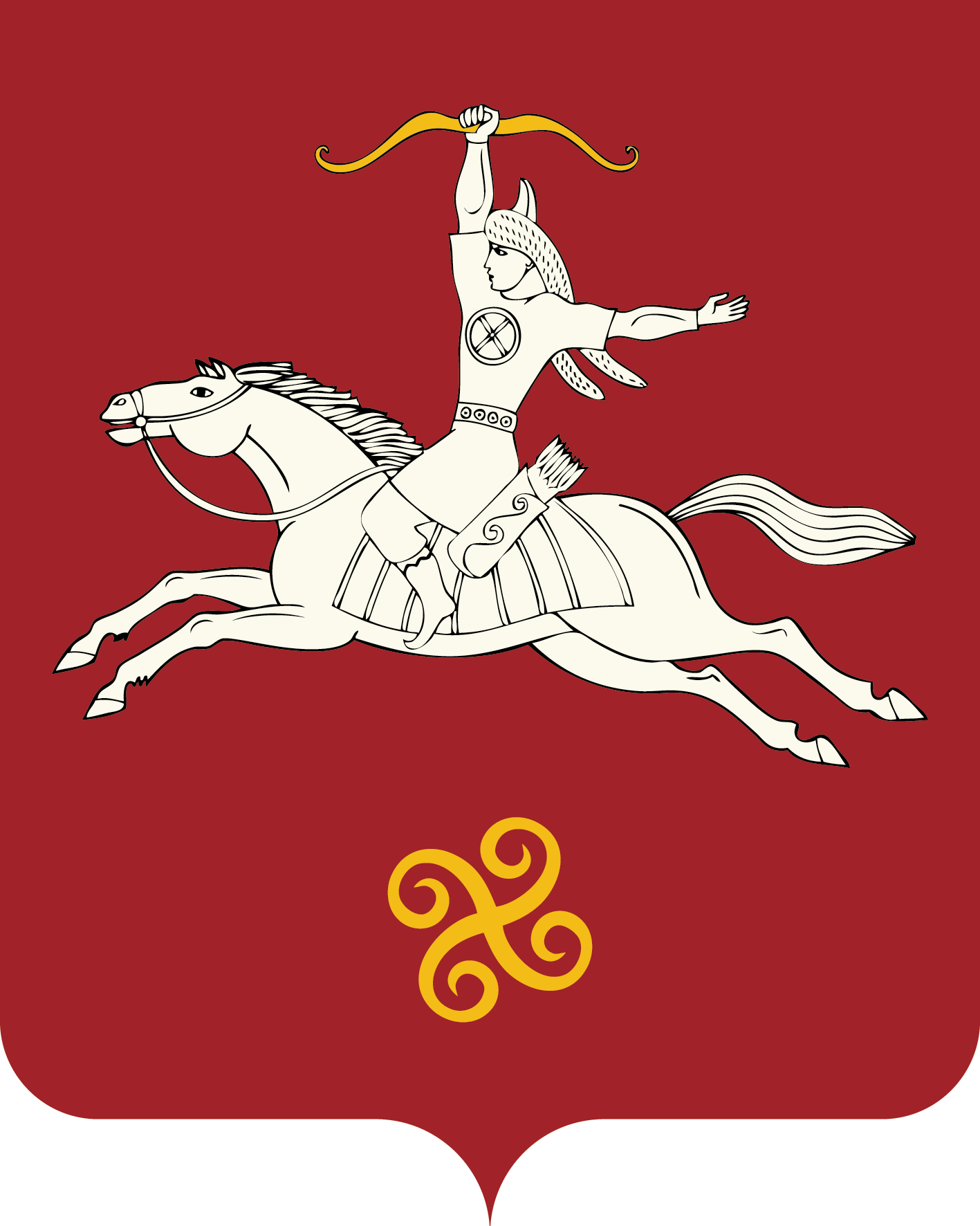 Республика БашкортостанАдминистрация сельского поселенияЛаклинский    сельсоветмуниципального районаСалаватский район452498, Лаkлыауылы,  Советурамы, 5тел. 2-71-45452498, с. Лаклы,  ул. Советская, 5тел. 2-71-45 ҚАРАРПОСТАНОВЛЕНИЯ«30»август 2020 й.№ 50а«30» августа 2020 г.